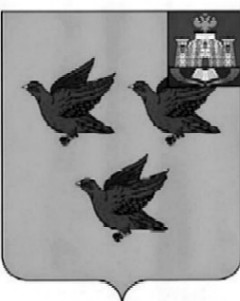 РОССИЙСКАЯ ФЕДЕРАЦИЯОРЛОВСКАЯ ОБЛАСТЬ  АДМИНИСТРАЦИИ ГОРОДА ЛИВНЫПОСТАНОВЛЕНИЕ14 декабря 2023 года   				                        	                № 1016г. ЛивныО внесении изменений в постановлениеадминистрации города Ливны от 9 декабря 2019 года № 863«Об утверждении муниципальной программы«Развитие физической культуры и спортав городе Ливны Орловской области».В соответствии со статьей 179 Бюджетного кодекса Российской Федерации, Федеральным законом от 30 апреля 2021 года № 127 – ФЗ  «О внесении изменений в Федеральный закон «О физической культуре и спорте в Российской Федерации» и Федеральный закон «Об образовании в Российской Федерации», постановлением администрации города Ливны от 17 июня 2021 года № 59 "Об утверждении Порядка разработки, реализации и оценки эффективности муниципальных программ города Ливны Орловской области» администрация города Ливны п о с т а н о в л я е т:1. Внести в постановление администрации города Ливны от 9 декабря  2019 года №863 «Об утверждении муниципальной программы «Развитие физической культуры и спорта в городе Ливны Орловской области» изменения, изложив приложение в новой редакции.2.  Разместить настоящее постановление на сайте администрации города Ливны в сети Интернет.        3. Контроль за исполнением настоящего постановления возложить на заместителя главы администрации города по социальным вопросам.Глава города								     С.А. ТрубицинПриложение к постановлениюадминистрации города Ливныот _____________2023 г. №___«Приложение к постановлениюадминистрации города Ливныот «9» декабря . № 863»МУНИЦИПАЛЬНАЯ ПРОГРАММА"РАЗВИТИЕ ФИЗИЧЕСКОЙ КУЛЬТУРЫ И СПОРТА В ГОРОДЕ ЛИВНЫ ОРЛОВСКОЙ ОБЛАСТИ "ПАСПОРТ ПРОГРАММЫПАСПОРТ ПОДПРОГРАММЫ 1«Организация, участие и проведение официальныхфизкультурных, физкультурно-оздоровительных и спортивныхмероприятий в городе Ливны Орловской области»ПАСПОРТ ПОДПРОГРАММЫ 2«Развитие инфраструктуры массового спорта в городеЛивны Орловской области»ПАСПОРТ ПОДПРОГРАММЫ 3«Развитие муниципального бюджетного учрежденияспортивной подготовки в городе Ливны Орловской области»ПАСПОРТ ПОДПРОГРАММЫ 4«Развитие дополнительного образования в области физической культуры и спорта в городе Ливны Орловской области»1. ПРИОРИТЕТЫ ДЕЯТЕЛЬНОСТИ ОРГАНОВ МЕСТНОГО САМОУПРАВЛЕНИЯ В СФЕРЕ РЕАЛИЗАЦИИ ПРОГРАММЫПриоритетными направлениями в деятельности органов местного самоуправления в сфере реализации муниципальной программы «Развитие физической культуры и спорта в городе Ливны Орловской области» являются:1) обеспечение условий для развития на территории города  физической культуры, школьного спорта и массового спорта;2) организация проведения муниципальных официальных физкультурно-оздоровительных и спортивных мероприятий;3) развитие инфраструктуры в сфере физической культуры и массового спорта;4) повышение уровня обеспеченности населения объектами спорта и подготовка спортивного резерва;5) популяризация физической культуры и спорта среди различных групп населения.Всестороннее и эффективное развитие физической культуры и спорта является важной составной частью государственной социально-экономической политики, направленной на охрану и укрепление здоровья, повышение средней продолжительности и качества жизни населения, а также достойное выступление команд и спортсменов на крупнейших всероссийских и международных спортивных соревнованиях.2. ХАРАКТЕРИСТИКА ТЕКУЩЕГО СОСТОЯНИЯ СФЕРЫ ФИЗИЧЕСКОЙ КУЛЬТУРЫ И СПОРТА, ОСНОВНЫЕ ПОКАЗАТЕЛИ И ПРОГНОЗ ЕЁ РАЗВИТИЯСовременное состояние сферы физической культуры и спорта в городе Ливны во многом является результатом реализации стратегии развития физической культуры и спорта в Российской Федерации. Данная Программа выступает средством ее реализации на местном уровне и с учетом местных условий, и основное направление которой - вывести на новый современный уровень.Стратегией определена задача также по увеличению доли граждан, систематически занимающихся физической культурой и спортом. На территории города Ливны находится 92 спортивных сооружения, в том числе - 2 ФОКа, 1 стадион, 1 ФОКОТ, 39 плоскостных сооружений, 32 спортивных зала, 1 плавательный бассейн, 12 футбольных полей, 2 др. спортивных сооружения, 19 объектов городской и рекреационной инфраструктуры, в том числе 8 площадок с уличными тренажерами, 8 сезонных катков, 3 универсальных площадок. В 44 учреждениях и организациях проводится физкультурно-оздоровительная работа.В сфере физической культуры и спорта в городе Ливны Орловской области занято 104 штатных работника, из них с высшим образованием - 78 человек, со средним специальным физкультурным образованием - 25 человек.В 9 муниципальных общеобразовательных учреждениях работает 26 специалистов в области физической культуры, из них 21 - с высшим и 5 - со средним специальным образованием.Одной из основополагающих задач государственной политики является создание условий для развития физической культуры, привлечения, прежде всего детей, подростков и молодежи к занятиям физической культурой и спортом.Развитие массового и детского спорта, осуществление тренировочного и соревновательного процессов проводятся в учреждении дополнительного образования МБУ  ДО "Спортивная школа" города Ливны. В учреждении, услуги для детей и молодежи предоставляются бесплатно в рамках реализации муниципального задания. Тренировочную работу ведут 26 штатных работников.Общее количество занимающихся в городе в 2017 году - 8963 человека, в 2018 - 14059 человек, в 2019 - более 15 тыс. человек, в 2020 году более 17000 человек., в 2021 году – 18456 чел., в  2022 году – 20348 чел.Ежегодно в городе Ливны проводятся более 50 физкультурных, физкультурно-оздоровительных и спортивных мероприятий с гражданами города различных возрастных групп.Ливенские спортсмены также принимают участие в областных, всероссийских соревнованиях, а также в первенствах Европы и мира по различным видам спорта.В решении вопросов развития спорта высших достижений большое значение имеют материально-техническое обеспечение учебно-тренировочного и соревновательного процессов, качество профессиональной подготовки современных тренерских, физкультурных, педагогических и медицинских кадров.3.ЦЕЛИ И ЗАДАЧИ МУНИЦИПАЛЬНОЙ ПРОГРАММЫЦелью Программы является создание условий для развития физической культуры и спорта в городе Ливны Орловской области.Для достижения цели Программы определены следующие задачи:- организация, участие и проведение официальных физкультурных, физкультурно-оздоровительных и спортивных мероприятий на территории города Ливны;- создание условий для массового занятия спортом на территории города Ливны;- создание условий для реализации программ спортивной подготовки;- создание условий для реализации образовательных программ в области физической культуры и спорта.Решение задачи по организации, участию и проведению официальных физкультурных, физкультурно-оздоровительных и спортивных мероприятий на территории города Ливны позволит:- увеличить долю населения города Ливны Орловской области, систематически занимающегося физической культурой и спортом;- привлечь, как можно большее количество желающих сдать нормативы Всероссийского физкультурно-спортивного комплекса «Готов к труду и обороне», а также выполнить нормативы Всероссийского физкультурно-спортивного комплекса «Готов к труду и обороне» на «золотой» знак отличия.Индикатором решения задачи является доля населения города Ливны Орловской области, систематически занимающегося физической культурой и спортом, до 57% к 2028 году.Решение задачи развития инфраструктуры массового спорта в городе Ливны позволит увеличить обеспеченность населения спортивными сооружениями исходя из единовременной пропускной способности объектов спорта.Индикатором решения задачи является увеличение обеспеченности спортивными сооружениями разных категорий населения до 57 % к 2028 году.Решение задачи - создание условий для реализации  образовательных программ, в области физической культуры и спорта.Индикатором решения задачи является увеличение доли детей и молодежи, получающих дополнительное образование в сфере физической культуры и спорта до 22,6 % к 2028 году.Источником получения информации о достижении плановых значений целевых индикаторов и показателей являются статистические формы Росстата № 1-ФК, № 3-АФК, № 5-ФК, утвержденные приказами Росстата от 23.06.2023 г. №303, от 08.10.2018 г. № 603 и от 29.08.2022 г. № 584.Программу предполагается реализовать с 2020 по 2028 годы.4. ОБОСНОВАНИЕ НАБОРА ОСНОВНЫХ МЕРОПРИЯТИЙ И ПОДПРОГРАММ.Механизм формирования мероприятий Программы основан на решении установленных задач в целях осуществления муниципальной политики в сфере физической культуры и спорта.В  муниципальную программу включены 4 подпрограммы.Подпрограмма 1 «Организация, участие и проведение официальных физкультурных, физкультурно-оздоровительных и спортивных мероприятий в городе Ливны Орловской области».Подпрограмма 2 «Развитие инфраструктуры массового спорта в городе Ливны Орловской области».Подпрограмм 3 «Развитие муниципального бюджетного учреждения спортивной подготовки в городе Ливны Орловской области».Подпрограмм 4 «Развитие дополнительного образования в области физической культуры и спорта в городе Ливны Орловской области».При проведении спортивных мероприятий в городе будет реализовываться комплекс мер, направленных на предупреждение и распространение идеологии терроризма и экстремизма.Согласно перечню мероприятий ежегодного календарного плана официальных физкультурно-оздоровительных и спортивных мероприятий города Ливны Орловской области предполагается проведение более 50 физкультурных и спортивных мероприятий среди всех категорий населения по различным видам спорта.Организационной основой массового спорта в городе Ливны Орловской области должны стать спортивная школа, общеобразовательные школы по осуществлению спортивных туристских и физкультурно-оздоровительных мероприятий.Развитие физической культуры и спорта среди занятого населения в экономике, а также среди учащихся и студентов позволит увеличить количество занимающихся физической культурой и спортом на территории города Ливны.Развитие инфраструктуры массового спорта в городе Ливны позволит увеличить обеспеченность спортивными объектами населения города Ливны до 57% к 2028 году. В рамках подпрограммы определены следующие мероприятия, которые позволят улучшить инфраструктуру в городе Ливны:- содержание спортивных сооружений;- ремонт трибун МАУ "ФОК";- выполнение работ по инженерным изысканиям и изготовлению проектной документации на строительство крытого катка с искусственным льдом в г. Ливны;- реализация инициативного проекта, отобранного по результатам конкурсного отбора инициативных проектов, выдвигаемых для получения финансовой поддержки в рамках  проекта «Народный бюджет» в Орловской области – капитальный ремонт трибун МАУ «ФОК»;- реализация регионального проекта "Спорт - норма жизни" федерального проекта "Спорт - норма жизни" национального проекта "Демография". Строительство крытого катка с искусственным льдом в г.Ливны.С целью увеличения доли детей и молодежи, занимающихся по программам спортивной подготовки и получения дополнительного образования в сфере физической культуры спорта, осуществляется обеспечение деятельности муниципального бюджетного учреждения  дополнительного образования «Спортивная школа» города Ливны.5. ОБОСНОВАНИЕ НЕОБХОДИМЫХ ФИНАНСОВЫХ РЕСУРСОВ НА РЕАЛИЗАЦИЮ ПРОГРАММЫ.Финансирование мероприятий Программы осуществляется за счет средств федерального, областного и муниципального бюджетов.Общий объем средств на реализацию мероприятий Программы составляет 713 229,0 тыс. рублей, из них за счет средств бюджета города Ливны 708 224,0 тыс. рублей, в том числе по годам:2020 год – 11 220,6 тыс. рублей;2021 год – 29 106,8 тыс. рублей;2022 год – 32 486,9 тыс. рублей;2023 год – 38 183,6 тыс. рублей;2024 год – 454 516,6  тыс. рублей;2025 год – 35 677,4 тыс. рублей; 2026 год – 35 677,4 тыс. рублей 2027 год – 35 677,4 тыс. рублей 2028 год – 35 677,4 тыс. рублей - областного бюджета – 4 390,0  тыс. рублей, в том числе по годам:2020 год – 0,0 тыс. рублей;2021 год – 2 190,0 тыс. рублей;2022 год – 2 200,0 тыс. рублей;2023 год – 0,0 тыс. рублей;2024 год – 0,0 тыс. рублей;2025 год – 0,0 тыс. рублей;2026 год – 0,0 тыс. рублей;2027 год – 0,0 тыс. рублей;2028 год – 0,0 тыс. рублей;-  внебюджетных средств – 685,0 тыс. рублей, в том числе по годам:2020 год – 0,0 тыс. рублей;2021 год – 0,0 тыс. рублей;2022 год – 685,0 тыс. рублей;2023 год – 0,0 тыс. рублей;2024 год – 0,0 тыс. рублей;2025 год  – 0,0 тыс. рублей;2026 год  – 0,0 тыс. рублей; 2027 год –  0,0 тыс. рублей;2028 год –  0,0 тыс. рублей;в том числе:- на реализацию мероприятий подпрограммы 1 «Организация, участие и проведение официальных физкультурных, физкультурно-оздоровительных и спортивных мероприятий в городе Ливны Орловской области» 139 803,2 тыс. рублей, из них за счет средств бюджета города Ливны 139 803,2 тыс. рублей, в том числе по годам:2020 год – 10 986,8 тыс. рублей;2021 год – 13 900,9 тыс. рублей;2022 год – 14 775,8 тыс. рублей;2023 год – 15 787,6 тыс. рублей;2024 год – 15 961,7 тыс. рублей;2025 год – 17 097,6 тыс. рублей;2026 год – 17 097,6 тыс. рублей;2027 год –  17 097,6 тыс. рублей;2028 год –  17 097,6 тыс. рублей- на реализацию мероприятий подпрограммы 2 «Развитие инфраструктуры массового спорта в городе Ливны Орловской области» составляет                437 198,5 тыс. рублей, из них за счет средств бюджета города Ливны 432 123,5 тыс. рублей, в том числе по годам:2020 год –    233,8 тыс. рублей;2021 год –  1996,8 тыс. рублей;2022 год – 2 239,0тыс. рублей;2023 год – 5 153,9 тыс. рублей;2024 год – 420 500,0 тыс. рублей;2025 год – 500,0 тыс. рублей;2026 год – 500,0 тыс. рублей;2027 год –  500,0  тыс. рублей;2028 год –  500,0 тыс. рублей;- за счет средств областного бюджета – 4 390,0 тыс. рублей, в том числе по годам:2020 год – 0,0 тыс. рублей;2021 год – 2 190,0 тыс. рублей;2022 год – 2 200,0 тыс. рублей;2023 год – 0,0 тыс. рублей;2024 год – 0,0 тыс. рублей;2025 год – 0,0 тыс. рублей;2026 год – 0,0 тыс. рублей;2027 год – 0,0 тыс. рублей;2028 год – 0,0 тыс. рублей- за счет внебюджетных средств – 685,0 тыс. рублей, в том числе по годам:2020 год – 0,0 тыс. рублей;2021 год – 0,0 тыс. рублей;2022 год – 685,0 тыс. рублей;2023 год – 0,0 тыс. рублей;2024 год – 0,0 тыс. рублей;2025 год – 0,0 тыс. рублей;2026 год – 0,0 тыс. рублей;2027 год – 0,0 тыс. рублей;2028 год – 0,0 тыс. рублей.- на реализацию мероприятий подпрограммы 3 «Развитие муниципального бюджетного учреждения спортивной подготовки в городе Ливны Орловской области»  39 702,0 тыс. рублей, из них за счет средств бюджета города Ливны                39 702,0 тыс. рублей, в том числе по годам:2021 год – 13 209,1 тыс. рублей;2022 год – 15 472,1 тыс. рублей;2023 год – 11 020,8 тыс. рублей;- на реализацию мероприятий подпрограммы 4 «Развитие дополнительного образования в области физической культуры и спорта в городе Ливны Орловской области» 96 595,3  тыс. рублей  из них за счет средств бюджета города Ливны  96 595,3  тыс. рублей, в том числе по годам:2023 год – 6 221,3 тыс. рублей;2024 год – 18 054,8 тыс. рублей;2025 год – 18 079,8 тыс. рублей;2026 год – 18 079,8 тыс. рублей;2027 год – 18 079,8 тыс. рублей;2028 год – 18 079,8 тыс. рублей.6. ОПИСАНИЕ РИСКОВ РЕАЛИЗАЦИИ МУНИЦИПАЛЬНОЙ ПРОГРАММЫ, В ТОМ ЧИСЛЕ НЕДОСТИЖЕНИЕ ЦЕЛЕВЫХ ПОКАЗАТЕЛЕЙК рискам реализации программы можно отнести:1. Финансовые риски. Связаны с сокращением бюджетного финансирования, выделенного на выполнение муниципальной программы, удорожанием стоимости товаров (услуг), непрогнозируемыми инфляционными процессами. Ограничение финансирования Программы  также приведет к недовыполнению запланированных мероприятий, что в свою очередь не позволит добиться увеличения систематически занимающихся физической культурой и массовым спортом.2. Административные риски, связанные с невыполнением или ненадлежащим выполнением обязательств поставщиками и подрядчиками работ по реализации мероприятий муниципальной программы.Наименование ПрограммыМуниципальная программа «Развитие физической культуры и спорта в городе Ливны Орловской области» (далее - Программа)Основание для разработки ПрограммыФедеральный закон от 4 декабря 2007 года № 329-ФЗ «О физической культуре и спорте в Российской Федерации»;Закон Орловской области от 22 декабря 2016 года № 2065-ОЗ «О физической культуре и спорте в Орловской области»Ответственный исполнитель ПрограммыУправление культуры, молодежной политики и спорта администрации города ЛивныСоисполнители программыСоисполнитель 1: МАУ г.Ливны «ФОК»Соисполнитель 2: МБУ ДО «Спортивная школа» г.ЛивныСоисполнитель 3: Управление общего образования администрации города ЛивныСоисполнитель 4: Управление жилищно-коммунального хозяйства администрации города ЛивныПеречень подпрограммПодпрограмма 1 «Организация, участие и проведение официальных физкультурных, физкультурно-оздоровительных и спортивных мероприятий в городе Ливны Орловской области».Подпрограмма 2 «Развитие инфраструктуры массового спорта в городе Ливны Орловской области».Подпрограмма 3 «Развитие муниципального бюджетного учреждения спортивной подготовки в городе Ливны Орловской области».Подпрограмма 4 «Развитие дополнительного образования в области физической культуры и спорта в городе Ливны Орловской области».Цель ПрограммыСоздание условий для развития физической культуры и спорта в городе Ливны Орловской областиЗадачи Программы:1. Организация, участие и проведение официальных физкультурных, физкультурно-оздоровительных и спортивных мероприятий.2. Создание условий для массового занятия спортом на территории города Ливны. 3. Создание условий для реализации программ спортивной подготовки.4. Создание условий для реализации образовательных программ в области физической культуры и спорта.Сроки и этапы реализации Программы2020 год - 2028 годОбъемы и источники финансирования ПрограммыОбщий объем средств на реализацию мероприятий Программы составляет 713 229,0 тыс. рублей, из них за счет средств бюджета города Ливны                     708 224,0 тыс. рублей, в том числе по годам:2020 год – 11 220,6 тыс. рублей;2021 год – 29 106,8 тыс. рублей;2022 год – 32 486,9 тыс. рублей;2023 год – 38 183,6 тыс. рублей;2024 год – 454 516,6  тыс. рублей;2025 год – 35 677,4 тыс. рублей; 2026 год – 35 677,4 тыс. рублей 2027 год – 35 677,4 тыс. рублей 2028 год – 35 677,4 тыс. рублей - областного бюджета – 4 390,0  тыс. рублей, в том числе по годам:2020 год – 0,0 тыс. рублей;2021 год – 2 190,0 тыс. рублей;2022 год – 2 200,0 тыс. рублей;2023 год – 0,0 тыс. рублей;2024 год – 0,0 тыс. рублей;2025 год – 0,0 тыс. рублей;2026 год – 0,0 тыс. рублей;2027 год – 0,0 тыс. рублей;2028 год – 0,0 тыс. рублей;-  внебюджетных средств – 685,0 тыс. рублей, в том числе по годам:2020 год – 0,0 тыс. рублей;2021 год – 0,0 тыс. рублей;2022 год – 685,0 тыс. рублей;2023 год – 0,0 тыс. рублей;2024 год – 0,0 тыс. рублей;2025 год  – 0,0 тыс. рублей;2026 год  – 0,0 тыс. рублей; 2027 год –  0,0 тыс. рублей;2028 год –  0,0 тыс. рублей;в том числе:- на реализацию мероприятий подпрограммы 1 «Организация, участие и проведение официальных физкультурных, физкультурно-оздоровительных и спортивных мероприятий в городе Ливны Орловской области» 139 803,2 тыс. рублей, из них за счет средств бюджета города Ливны 139 803,2 тыс. рублей, в том числе по годам:2020 год – 10 986,8 тыс. рублей;2021 год – 13 900,9 тыс. рублей;2022 год – 14 775,8 тыс. рублей;2023 год – 15 787,6 тыс. рублей;2024 год – 15 961,7 тыс. рублей;2025 год – 17 097,6 тыс. рублей;2026 год – 17 097,6 тыс. рублей;2027 год –  17 097,6 тыс. рублей;2028 год –  17 097,6 тыс. рублей- на реализацию мероприятий подпрограммы 2 «Развитие инфраструктуры массового спорта в городе Ливны Орловской области» составляет                437 198,5 тыс. рублей, из них за счет средств бюджета города Ливны 432 123,5 тыс. рублей, в том числе по годам:2020 год –    233,8 тыс. рублей;2021 год –  1996,8 тыс. рублей;2022 год – 2 239,0тыс. рублей;2023 год – 5 153,9 тыс. рублей;2024 год – 420 500,0 тыс. рублей;2025 год – 500,0 тыс. рублей;2026 год – 500,0 тыс. рублей;2027 год –  500,0  тыс. рублей;2028 год –  500,0 тыс. рублей;- за счет средств областного бюджета – 4 390,0 тыс. рублей, в том числе по годам:2020 год – 0,0 тыс. рублей;2021 год – 2 190,0 тыс. рублей;2022 год – 2 200,0 тыс. рублей;2023 год – 0,0 тыс. рублей;2024 год – 0,0 тыс. рублей;2025 год – 0,0 тыс. рублей;2026 год – 0,0 тыс. рублей;2027 год – 0,0 тыс. рублей;2028 год – 0,0 тыс. рублей- за счет внебюджетных средств – 685,0 тыс. рублей, в том числе по годам:2020 год – 0,0 тыс. рублей;2021 год – 0,0 тыс. рублей;2022 год – 685,0 тыс. рублей;2023 год – 0,0 тыс. рублей;2024 год – 0,0 тыс. рублей;2025 год – 0,0 тыс. рублей;2026 год – 0,0 тыс. рублей;2027 год – 0,0 тыс. рублей;2028 год – 0,0 тыс. рублей.- на реализацию мероприятий подпрограммы 3 «Развитие муниципального бюджетного учреждения спортивной подготовки в городе Ливны Орловской области»  39 702,0 тыс. рублей, из них за счет средств бюджета города Ливны                39 702,0 тыс. рублей, в том числе по годам:2021 год – 13 209,1 тыс. рублей;2022 год – 15 472,1 тыс. рублей;2023 год – 11 020,8 тыс. рублей;- на реализацию мероприятий подпрограммы 4 «Развитие дополнительного образования в области физической культуры и спорта в городе Ливны Орловской области» 96 595,3  тыс. рублей  из них за счет средств бюджета города Ливны                96 595,3  тыс. рублей, в том числе по годам:2023 год – 6 221,3 тыс. рублей;2024 год – 18 054,8 тыс. рублей;2025 год – 18 079,8 тыс. рублей;2026 год – 18 079,8 тыс. рублей;2027 год – 18 079,8 тыс. рублей;2028 год – 18 079,8 тыс. рублейОжидаемые конечные результаты реализации Программы1. Увеличение доли населения города Ливны Орловской области, систематически занимающегося физической культурой и спортом, от общего количества населения города до 57% к 2028 году.2. Увеличение доли обеспеченности населения спортивными сооружениями исходя из единовременной пропускной способности объектов спорта до 57%  к  2028 году.3. Увеличение доли детей и молодежи, получающих дополнительное образование в сфере физической культуры и спорта до 22,6%  к  2028 году.4. Увеличение доли населения города Ливны Орловской области, выполнившего нормативы Всероссийского физкультурно-спортивного комплекса «Готов к труду и обороне», до 65% к 2028 от общей численности населения города.Наименование подпрограммыПодпрограмма 1 Организация, участие и проведение официальных физкультурных, физкультурно-оздоровительных и спортивных мероприятий в городе Ливны Орловской области  (далее - Подпрограмма)Подпрограмма 1 Организация, участие и проведение официальных физкультурных, физкультурно-оздоровительных и спортивных мероприятий в городе Ливны Орловской области  (далее - Подпрограмма)Ответственный исполнитель ПодпрограммыУправление культуры, молодежной политики и спорта администрации города ЛивныУправление культуры, молодежной политики и спорта администрации города ЛивныСоисполнители подпрограммыСоисполнитель 1: МАУ г. Ливны «ФОК»Соисполнитель 2: МБУ ДО «Спортивная школа» г.ЛивныСоисполнитель 3: Управление общего образования администрации города ЛивныСоисполнитель 1: МАУ г. Ливны «ФОК»Соисполнитель 2: МБУ ДО «Спортивная школа» г.ЛивныСоисполнитель 3: Управление общего образования администрации города ЛивныЦель ПодпрограммыУвеличение доли населения города Ливны, систематически занимающихся физической культурой и спортомУвеличение доли населения города Ливны, систематически занимающихся физической культурой и спортомЗадача Подпрограммы:1. Организация, участие и проведение официальных физкультурных, физкультурно-оздоровительных и спортивных мероприятий.1. Организация, участие и проведение официальных физкультурных, физкультурно-оздоровительных и спортивных мероприятий.Сроки и этапы реализации Подпрограммы2020 год - 2028 год2020 год - 2028 годОбъемы и источники финансирования ПодпрограммыОбщий объем средств на реализацию мероприятий   Подпрограммы 1 составляет  139 803,2  тыс. рублей, из них за счет средств бюджета города Ливны  139 803,2 тыс. рублей, в том числе по годам:2020 год – 10 986,8 тыс. рублей;2021 год – 13 900,9 тыс. рублей;2022 год – 14 775,8 тыс. рублей;2023 год – 15 787,6 тыс. рублей;2024 год – 15 961,7 тыс. рублей;2025 год – 17 097,6 тыс. рублей;2026 год – 17 097,6 тыс. рублей;2027 год –  17 097,6 тыс. рублей;2028 год –  17 097,6 тыс. рублейОбщий объем средств на реализацию мероприятий   Подпрограммы 1 составляет  139 803,2  тыс. рублей, из них за счет средств бюджета города Ливны  139 803,2 тыс. рублей, в том числе по годам:2020 год – 10 986,8 тыс. рублей;2021 год – 13 900,9 тыс. рублей;2022 год – 14 775,8 тыс. рублей;2023 год – 15 787,6 тыс. рублей;2024 год – 15 961,7 тыс. рублей;2025 год – 17 097,6 тыс. рублей;2026 год – 17 097,6 тыс. рублей;2027 год –  17 097,6 тыс. рублей;2028 год –  17 097,6 тыс. рублейОжидаемые конечные результаты Подпрограммы и показатели социально-экономической эффективности1.Увеличение доли населения города, систематически занимающегося физической культурой и спортом, до 57% в 2028 году.Ожидаемые конечные результаты Подпрограммы и показатели социально-экономической эффективности2.Увеличение доли населения города Ливны Орловской области, выполнившего нормативы Всероссийского физкультурно-спортивного комплекса «Готов к труду и обороне», до 65% к 2028 от общей численности населения городаНаименование подпрограммы«Развитие инфраструктуры массового спорта в городе Ливны Орловской области» (далее - Подпрограмма)Ответственный исполнитель подпрограммыУправление культуры, молодежной политики и спорта администрации города ЛивныСоисполнители подпрограммыСоисполнитель 1: МАУ г.Ливны «ФОК»Соисполнитель 2: Управление жилищно-коммунального хозяйства администрации города ЛивныЦель ПодпрограммыРазвитие инфраструктуры массового спорта в городе Ливны.ЗадачаПодпрограммыСоздание условий для массового занятия спортом на территории города ЛивныСроки и этапы реализации подпрограммы2020 год - 2028 годОбъемы и источники финансирования подпрограммыОбщий объем средств на реализацию мероприятий Подпрограммы  2 составляет  437 198,5 тыс. рублей из них за счет средств бюджета города Ливны  432 123,5 тыс. рублей, в том числе по годам:2020 год –    233,8 тыс. рублей;2021 год –  1996,8 тыс. рублей;2022 год – 2 239,0тыс. рублей;2023 год – 5 153,9 тыс. рублей;2024 год – 420 500,0 тыс. рублей;2025 год – 500,0 тыс. рублей;2026 год – 500,0 тыс. рублей;2027 год –  500,0  тыс. рублей;2028 год –  500,0 тыс. рублей;- за счет средств областного бюджета – 4 390,0 тыс. рублей, в том числе по годам:2020 год – 0,0 тыс. рублей;2021 год – 2 190,0 тыс. рублей;2022 год – 2 200,0 тыс. рублей;2023 год – 0,0 тыс. рублей;2024 год – 0,0 тыс. рублей;2025 год – 0,0 тыс. рублей;2026 год – 0,0 тыс. рублей;2027 год – 0,0 тыс. рублей;2028 год – 0,0 тыс. рублей;- за счет внебюджетных средств – 685,0 тыс. рублей, в том числе по годам:2020 год – 0,0 тыс. рублей;2021 год – 0,0 тыс. рублей;2022 год – 685,0 тыс. рублей;2023 год – 0,0 тыс. рублей;2024 год – 0,0 тыс. рублей;2025 год – 0,0 тыс. рублей;2026 год – 0,0 тыс. рублей;2027 год – 0,0 тыс. рублей;2028 год – 0,0 тыс. рублей.Ожидаемые конечные результаты реализации ПодпрограммыУвеличение доли обеспеченности населения спортивными сооружениями исходя из единовременной пропускной способности объектов спорта до 57% к 2028 году.Наименование Подпрограммы«Развитие муниципального бюджетного учреждения спортивной подготовки в городе Ливны Орловской области» (далее - Подпрограмма)Ответственный исполнитель подпрограммыУправление культуры, молодежной политики и спорта администрации города ЛивныСоисполнительподпрограммыМБУ «Спортивная школа» г.ЛивныЦель ПодпрограммыУвеличение доли детей и молодежи, занимающихся по программам спортивной подготовки.ЗадачиПодпрограммыСоздание условий для реализации программ спортивной подготовкиСроки и этапы реализации Подпрограммы2021 год – 2023 годОбъемы и источники финансирования ПодпрограммыОбщие объем затрат на реализацию мероприятий Подпрограммы составляет  39 702,0 тыс. рублей из них за счет средств бюджета города Ливны                    39 702,0 тыс. рублей, в том числе по годам:2021 год – 13 209,1 тыс. рублей;2022 год – 15 472,1 тыс. рублей;2023 год – 11 020,8 тыс. рублей;Ожидаемые конечные результаты Подпрограммы и показатели социально-экономической эффективностиУвеличение доли детей и молодежи, занимающихся по программам спортивной подготовки, до 22,2%  к  2023 году.Наименование Подпрограммы«Развитие дополнительного образования в области физической культуры и спорта в городе Ливны Орловской области» (далее - Подпрограмма)Ответственный исполнитель подпрограммыУправление культуры, молодежной политики и спорта администрации города ЛивныСоисполнитель подпрограммыМБУ ДО «Спортивная школа» г.ЛивныЦель ПодпрограммыУвеличение доли детей и молодежи, получающих дополнительное образование в сфере физической культуры и спорта ЗадачиПодпрограммыСоздание условий для реализации образовательных программ в области физической культуры и спортаСроки и этапы реализации Подпрограммы2023 год – 2028 годОбъемы и источники финансирования ПодпрограммыОбщий объем средств на реализацию мероприятий Подпрограммы 4 составит  96 595,3,5 тыс. рублей,  из них за счет средств бюджета города Ливны  96 595,3 тыс. рублей, в том числе по годам:2023 год –   6 221,3 тыс. рублей;2024 год – 18 054,8 тыс. рублей;2025 год – 18 079,8 тыс. рублей;2026 год –  18 079,8 тыс. рублей;2027 год – 18 079,8 тыс. рублей;2028 год –  18 079,8 тыс. рублей;Ожидаемые конечные результаты Подпрограммы и показатели социально-экономической эффективностиУвеличение доли детей и молодежи, получающих дополнительное образование в сфере физической культуры и спорта до 22,6%  к  2028 году